Maluchy 29.03.2021r. – 02.04.2021r.Święta WielkanocnePoniedziałek 29.03.2021r.Opowieść świątecznaCel zajęć: Rozwijanie umiejętności wypowiadania się na temat wysłuchanego utworu literackiego.Słuchanie opowiadania pt. "Komu potrzebne są święta". Na wiejskim podwórku, w przytulnym kurniku, mieszkało sobie śliczne kurczątko ze swoją mamą- kurą i tatą-kogutem. Mama kura uczyła je dreptać po podwórku i wygrzebywać pazurkami z ziemi pyszne ziarenka i robaczki. Tata kogut pokazywał, jak trzeba wskakiwać na płot i piać donośnie- kukuryku. Oboje rodzice bardzo kochali swoje maleństwo.
Aż nagle, któregoś dnia, a było to wczesna wiosna, kurczątko spostrzegło, ze rodzice nie mają już dla niego tyle czasu.
-Pii, pii ... pobaw się ze mną, mamo- prosiło kurczątko.
-Ko,ko,ko –gdakała kura, nie mam dzisiaj czasu, muszę znieść dużo jajek, ko,ko,ko Wielkanoc już blisko! pobaw się samo maleństwo.
I kura poszła znosić jajka.
Kurczątko pobiegło do taty koguta.
-Pi, pi ... Nudzi mi się ... Pobaw się ze mną tatusiu! 
-Kukuryku ! Nie mam dziś czasu, muszę obudzić gospodynie i ogłosić całemu światu, że Wielkanoc już blisko. Pobaw się samo maleństwo i kogut wskoczył na płot wołając donośnie –kukuryku!
Obrażone kurczątko poszło w świat. Na łące spotkało baranka.
- Bee, bee dokąd idziesz Maleństwo ? Takie małe kurczątka nie powinny oddalać się same od domu, bee...
- Pi,pii... Przez tę Wielkanoc nikt nie ma dla mnie czasu. Komu w ogóle potrzebne są te Święta?
- Jak to, bee...nie wiesz? No to posłuchaj:
- Święta potrzebne są kwiatom, żeby mogły kolorami przystroić świat
- Święta potrzebne są mamusiom, żeby mogły upiec pyszne wielkanocne ciasta: baby i mazurki
- Święta potrzebne są tatusiom, żeby ukryć prezenty od wielkanocnego zajączka.
- Święta potrzebne są też dzieciom, żeby mogły zaczarować jajka w kolorowe pisankiAha ! Pi, pi teraz już rozumiem, muszę szybko przeprosić rodziców, że byłem niegrzeczne, a potem pobiegnę sprawdzić czy wszystko już gotowe do Wielkanocy, pi, pii Do widzenia baranku ! Rozmowa na temat wysłuchanego tekstu.·         Kto występował w opowiadaniu?·         Gdzie mieszkało kurczątko? Z kim?·         Dlaczego rodzice nie mieli czasu dla kurczątka?·         Co zrobiło? Kogo spotkało?·         Komu potrzebne są Święta Wielkanocne?Wtorek 30.03.2021r.Zajączki na polanieCel zajęć: Rozwój percepcji wzorkowo-słuchowej oraz umiejętności liczenia i rozumowania.„Zajączki” – zabawa paluszkowa. Pokazywanie paluszków według czytanego tekstu.Pięć zajączków małych kica na polanie.Gdy się jeden schowa, ile tu zostanie?Pięć zajączków małych kica na polanie.Gdy się dwa schowają. Ile tu zostanie?Pięć zajączków małych kica na polanie.Gdy się trzy schowają ile tu zostanie?Pięć zajączków małych kica na polanie.Gdy odejdą cztery, ile tu zostanie?Pięć zajączków małych kica na polanie.Kiedy pięć się schowa, ile tu zostanie?Pięć zajączków małych już do mamy kica.Kocha je ogromnie mama zajęczyca zaplata palce obu dłoni i lekko kołysze splecionymi dłońmi.Środa 31.03.2021r.Zagadki WielkanocneCel zajęć: Rozwijanie logicznego myślenia, spostrzegawczości, umiejętności kojarzeniaDługie uszy, mały ogon, bardzo jest nieśmiały i z ogonkiem jak pomponik przez zielone pola goni? Kto to? Zajączek wielkanocny. Kurka je zniosła, mama do domu przyniosła. Potem ugotowała i dzieciom głodnym dała. Co to? JajkaJak nazywają się skorupki jajek, co na Wielkanoc się nadają? Wydmuszki.W wielkanocnym koszyczku leżeć będą sobie. Zanim je tam włożę, ślicznie je ozdobię. Co to? PisankiPo podwórku raźno człapie i pazurem w ziemi drapie. Kto to? Kura.W święta zwykle biały na stole leży, na nim srebrne sztućce i piękne talerze. Co to? Obrus.Jest zawsze jeden w całym kurniku. O świcie pieje kukuryku! Co to? Kogut.Pleciony ze słomy albo z wikliny. W święta do kościoła go zanosimy. Co to? Koszyczek wielkanocny.Choć już święta blisko, wiatr na dworze dmucha. Na talerzu, w domu kiełkuje... Rzeżucha. Na wielkanocnym stole to ona króluje. Polana słodkim lukrem i gościom smakuje. Co to? Baba wielkanocna. 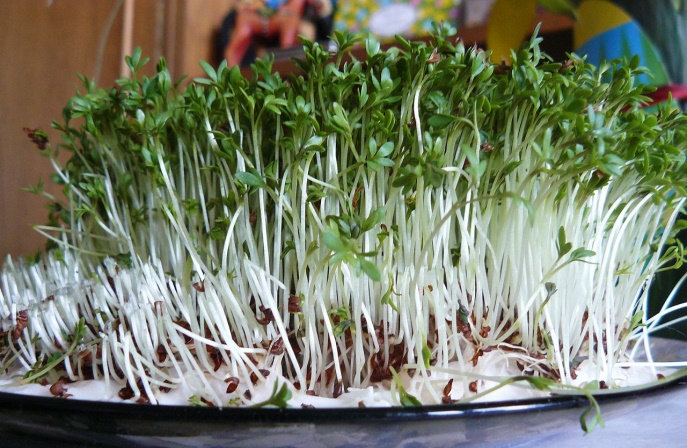 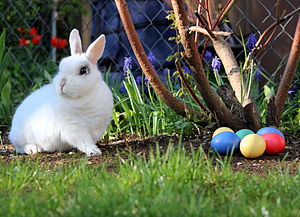 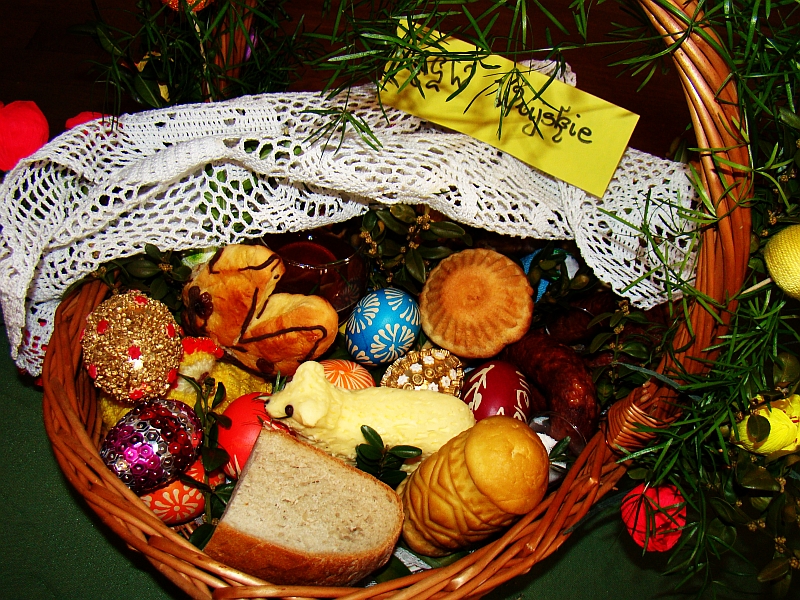 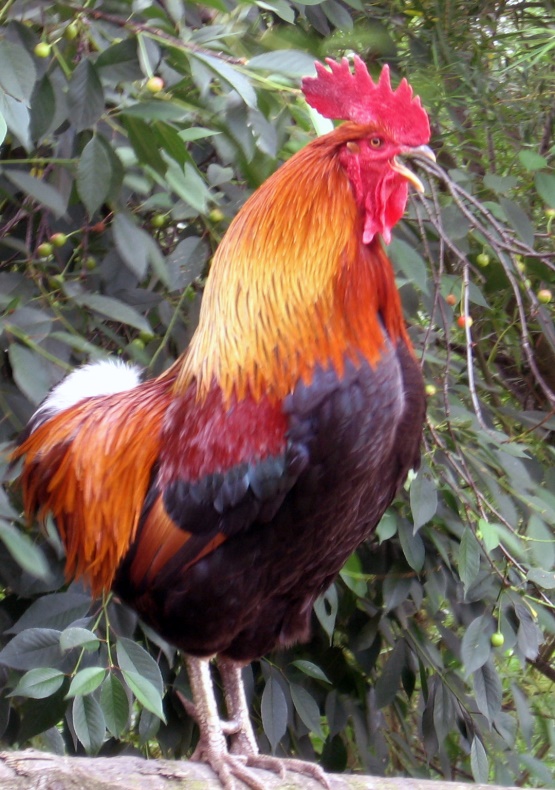 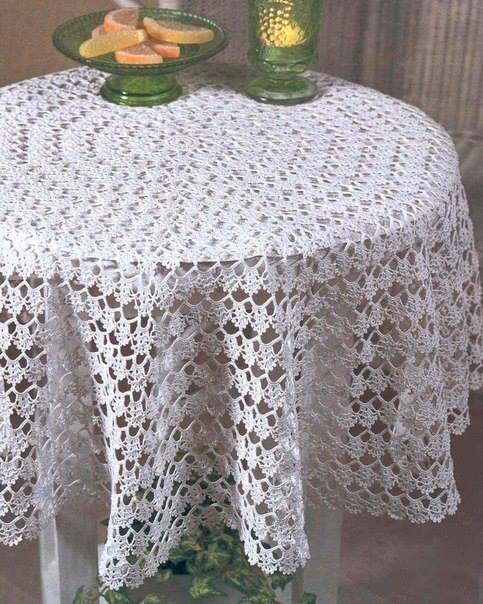 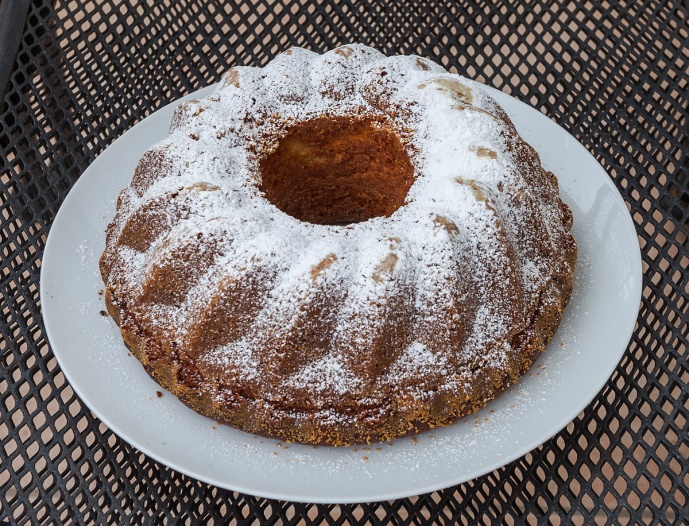 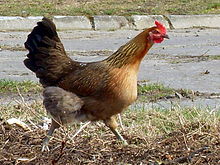 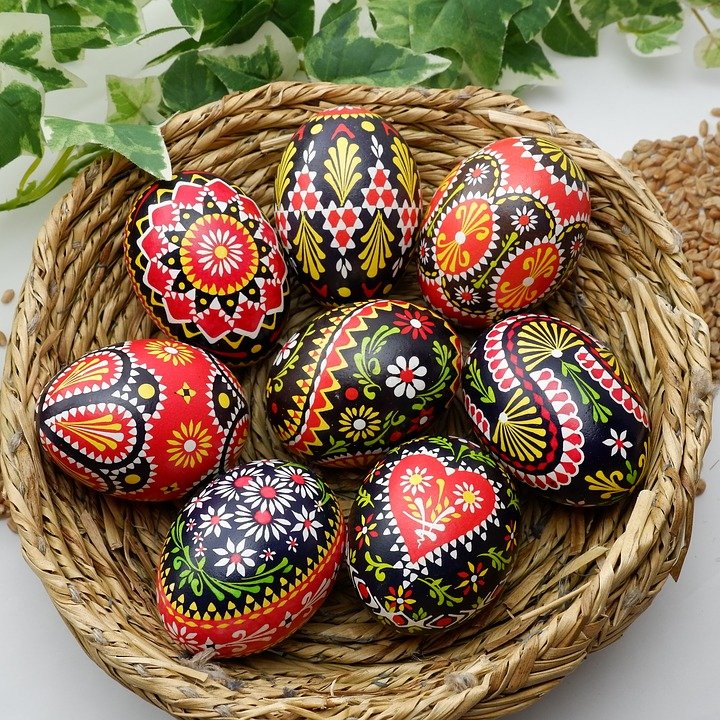 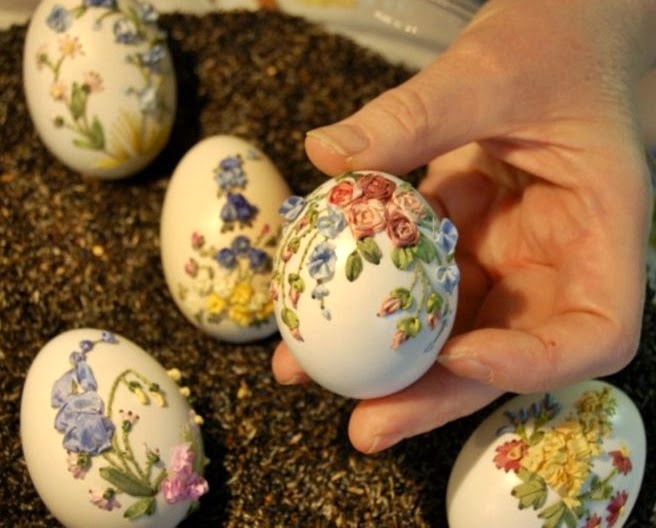 